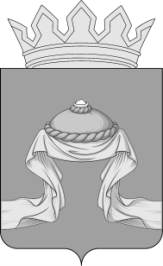 Администрация Назаровского районаКрасноярского краяПОСТАНОВЛЕНИЕ«04» 08 2022                                   г. Назарово                                       № 260-пО создании комиссии по отбору юридических лиц (за исключением государственных и муниципальных учреждений) и индивидуальных предпринимателей на финансовое обеспечение (возмещение) затрат теплоснабжающих и энергосбытовых организаций, осуществляющих производство и (или) реализацию тепловой и электрической энергии, возникших вследствие разницы между фактической стоимостью топлива и стоимостью топлива, учтенной в тарифах на тепловую и электрическую энергию на 2022 годВ соответствии с постановлением Правительства Красноярского края от 06.06.2022 № 496-п «Об утверждении Методики распределения иных межбюджетных трансфертов бюджетам муниципальных образований края на финансовое обеспечение (возмещение) затрат теплоснабжающих и энергосбытовых организаций, осуществляющих производство и (или) реализацию тепловой и электрической энергии, возникших вследствие разницы между фактической стоимостью топлива и стоимостью топлива, учтенной в тарифах на тепловую и электрическую энергию на 2022 год, и правил их предоставления», постановлением Правительства Красноярского края от 11.07.2022 № 610-п «О распределении иных межбюджетных трансфертов бюджетам муниципальных образований края на финансовое обеспечение (возмещение) затрат теплоснабжающих и энергосбытовых организаций, осуществляющих производство и (или) реализацию тепловой и электрической энергии, возникших вследствие разницы между фактической стоимостью топлива и стоимостью топлива, учтенной в тарифах на тепловую и электрическую энергию на 2022 год», постановлением администрации Назаровского района от 15.07.2022 № 234-п «Об утверждении условий и порядка предоставления субсидий юридическим лицам (за исключением государственных и муниципальных учреждений) и индивидуальным предпринимателям на финансовое обеспечение (возмещение) затрат теплоснабжающих и энергосбытовых организаций, осуществляющих производство и (или) реализацию тепловой и электрической энергии, возникших вследствие разницы между фактической стоимостью топлива и стоимостью топлива, учтенной в тарифах на тепловую и электрическую энергию на 2022 год, и правила их предоставления, в том числе оснований для отказа в предоставлении субсидии, порядка проведения отбора получателей субсидий, порядка расходования субсидий, порядка  и сроков возврата субсидий в случае нарушения условий их предоставления и представления отчетности», руководствуясь статьями 15 и 19 Устава Назаровского муниципального района Красноярского края, ПОСТАНОВЛЯЮ:1. Создать комиссию по отбору юридических лиц (за исключением государственных и муниципальных учреждений) и индивидуальных предпринимателей на финансовое обеспечение (возмещение) затрат теплоснабжающих и энергосбытовых организаций, осуществляющих производство и (или) реализацию тепловой 
и электрической энергии, возникших вследствие разницы между фактической стоимостью топлива и стоимостью топлива, учтенной 
в тарифах на тепловую и электрическую энергию на 2022 год, и утвердить ее состав согласно приложению 1.2. Утвердить Положение о комиссии по отбору юридических лиц (за исключением государственных и муниципальных учреждений) и индивидуальных предпринимателей на финансовое обеспечение (возмещение) затрат теплоснабжающих и энергосбытовых организаций, осуществляющих производство и (или) реализацию тепловой 
и электрической энергии, возникших вследствие разницы между фактической стоимостью топлива и стоимостью топлива, учтенной 
в тарифах на тепловую и электрическую энергию на 2022 год, согласно приложению 2.3. Отделу организационной работы и документационного обеспечения администрации Назаровского района (Любавина) разместить постановление на официальном сайте Назаровского муниципального района Красноярского края в информационно-телекоммуникационной сети «Интернет».4. Контроль за исполнением постановления возложить на заместителя главы района по жизнеобеспечению района (Матвеев).5. Постановление вступает в силу в день, следующий за днем его официального опубликования в газете «Советское Причулымье».Глава района                                                                                       М.А. КовалевПриложение 1 к постановлению администрации Назаровского районаот «04» 08 2022 № 260-пСостав комиссии по отбору юридических лиц (за исключением государственных и муниципальных учреждений) и индивидуальных предпринимателей на финансовое обеспечение (возмещение) затрат теплоснабжающих и энергосбытовых организаций, осуществляющих производство и (или) реализацию тепловой и электрической энергии, возникших вследствие разницы между фактической стоимостью топлива и стоимостью топлива, учтенной в тарифах на тепловую и электрическую энергию на 2022 годПриложение 2 к постановлению администрации Назаровского районаот _________20__г. №_______Положение о комиссиипо отбору юридических лиц (за исключением государственных и муниципальных учреждений) и индивидуальных предпринимателей на финансовое обеспечение (возмещение) затрат теплоснабжающих и энергосбытовых организаций, осуществляющих производство и (или) реализацию тепловой и электрической энергии, возникших вследствие разницы между фактической стоимостью топлива и стоимостью топлива, учтенной в тарифах на тепловую и электрическую энергию на 2022 год1. Общие положения1.1. Настоящее Положение определяет основные задачи и функции, а также порядок работы комиссии по отбору юридических лиц (за исключением государственных и муниципальных учреждений) и индивидуальных предпринимателей на финансовое обеспечение (возмещение) затрат теплоснабжающих и энергосбытовых организаций, осуществляющих производство и (или) реализацию тепловой и электрической энергии, возникших вследствие разницы между фактической стоимостью топлива и стоимостью топлива, учтенной в тарифах на тепловую и электрическую энергию на 2022 год (далее - комиссия).1.2. Комиссия является постоянно действующим коллегиальным органом, срок полномочий комиссии не может превышать 2 лет.1.3. В своей работе комиссия руководствуется действующим законодательством Российской Федерации и Красноярского края, а также настоящим Положением.2. Состав комиссии2.1. Численность комиссии составляет не менее 5 человек, в том числе должностные лица органа местного самоуправления, являющегося организатором конкурса.2.2. Комиссия состоит из председателя, заместителя председателя, секретаря и иных членов комиссии.3. Задачи и функции комиссии3.1. Комиссия осуществляет рассмотрение заявок на предмет соответствия участников отбора требованиям, указанным в пункте 2.4 порядка, утвержденного постановлением администрации Назаровского района от 15.07.2022 № 234-п «Об утверждении условий и порядка предоставления субсидий юридическим лицам (за исключением государственных и муниципальных учреждений) и индивидуальным предпринимателям на финансовое обеспечение (возмещение) затрат теплоснабжающих и энергосбытовых организаций, осуществляющих производство и (или) реализацию тепловой и электрической энергии, возникших вследствие разницы между фактической стоимостью топлива и стоимостью топлива, учтенной в тарифах на тепловую и электрическую энергию на 2022 год, и правила их предоставления, в том числе оснований для отказа в предоставлении субсидии, порядка проведения отбора получателей субсидий, порядка расходования субсидий, порядка  и сроков возврата субсидий в случае нарушения условий их предоставления и представления отчетности» (далее – Порядок), а также критерию отбора, предусмотренному пунктом 1.5 Порядка, в течение 10 рабочих дней после окончания срока подачи заявок, но не ранее получения последнего ответа на предоставление информации, получаемой в порядке межведомственного информационного взаимодействия.Рассмотрение заявок осуществляется комиссией с использованием информации, содержащейся в заявках, а также открытых и общедоступных сведений, содержащихся в Едином государственном реестре юридических лиц, Едином государственном реестре индивидуальных предпринимателей, перечнях о причастности, получаемых администрацией района в электронном виде, с использованием информации, размещенной на официальном сайте Федеральной налоговой службы в информационно-телекоммуникационной сети Интернет по адресу: www.nalog.ru и на официальном сайте Федеральной службы по финансовому мониторингу в информационно-телекоммуникационной сети Интернет по адресу: www.fedsfm.ru.3.2. Основаниями для отклонения заявки являются:1) несоответствие участника отбора требованиям, указанным в пунктах 2.4 и 2.5 Порядка;2) несоответствие заявки требованиям, установленным в объявлении 
о проведении отбора в соответствии с пунктами 2.5 и 2.6 Порядка;3) недостоверность представленной участником отбора информации, 
в том числе информации о месте нахождения и адресе юридического лица;4) подача участником отбора заявки после истечения срока, установленного в пункте 2.5 Порядка.3.3. Комиссия в срок не позднее 5 рабочих дней после окончания срока рассмотрения заявок, указанного в пункте 2.15 Порядка, принимает решение о признании участника (участников) отбора победителем (победителями) отбора и (или) об отклонении заявки (заявок). Указанное решение оформляется нормативным актом администрации района (далее - акт о результатах отбора).3.4. Комиссия в течение 3 рабочих дней после принятия акта о результатах отбора направляет каждому участнику отбора письменное уведомление о принятом в отношении него решении. В случае если 
в отношении участника отбора принято решение об отклонении заявки, 
в уведомлении указываются основания отклонения заявки. Уведомление направляется способом, указанным участником отбора в заявке.3.5. Комиссия не позднее 14 календарных дней с даты, указанной в пункте 2.18 Порядка, размещает на официальном сайте администрации района информацию о результатах отбора, включающую следующие сведения:дата, время и место проведения рассмотрения заявок;информация об участниках отбора, заявки которых были рассмотрены;информация об участниках отбора, заявки которых были отклонены, 
с указанием причин их отклонения, в том числе положений объявления 
о проведении отбора, которым не соответствуют такие заявки;наименование получателя (получателей) субсидии, с которым заключается Соглашение.4. Полномочия членов комиссии4.1. Члены комиссии обладают равными правами при рассмотрении вопросов, связанных с осуществлением возложенных на комиссию функций. Члены комиссии вправе:- участвовать в подготовке заседаний комиссии;- предварительно, до заседания комиссии, знакомиться с вопросами, выносимыми на рассмотрение комиссии;- участвовать в заседании комиссии с правом решающего голоса;- участвовать в обсуждении рассматриваемых комиссией вопросов и вносить по ним предложения;- участвовать в голосовании при принятии решений по рассматриваемым комиссией вопросам;- осуществлять иные полномочия, предусмотренные федеральным законодательством, законодательством и нормативными правовыми актами Красноярского края.4.2. Председатель комиссии пользуется полномочиями члена комиссии, а также:- осуществляет руководство деятельностью комиссии;- председательствует на заседаниях комиссии и организует ее работу;- планирует деятельность работы комиссии;- утверждает повестку каждого заседания комиссии;- назначает заседания комиссии;- подписывает протоколы заседания комиссии;- представляет интересы комиссии в органах местного самоуправления, организациях, перед должностными лицами и гражданами;- осуществляет иные полномочия, предусмотренные федеральным законодательством, законодательством и нормативными правовыми актами Красноярского края.4.3. Заместитель председателя комиссии пользуется полномочиями члена комиссии, а также:- организует предварительную подготовку вопросов, подлежащих рассмотрению на заседании комиссии;- выполняет поручения председателя комиссии;- исполняет обязанности председателя комиссии в его отсутствие или при невозможности выполнения им обязанностей;- осуществляет иные полномочия, предусмотренные федеральным законодательством, законодательством и нормативными правовыми актами Красноярского края.4.4. Секретарь комиссии пользуется полномочиями члена комиссии, а также:- осуществляет подготовку вопросов, подлежащих рассмотрению на заседании комиссии;- выполняет поручения председателя комиссии, его заместителя;- оповещает членов комиссии и лиц, участвующих в заседании комиссии, о времени, месте и дате проведения заседания комиссии;- осуществляет подготовку и оформление протоколов заседаний комиссии;- осуществляет регистрацию, учет и контроль прохождения документации по работе комиссии, обеспечивает сохранность, формирует в дела с последующей передачей на архивное хранение документации, находящейся в его ведении;- при уходе в отпуск, выезде в командировку, на время болезни или в случае увольнения секретарь комиссии обязан передать все находящиеся у него документы члену комиссии, определенному председателем комиссии. При увольнении секретаря комиссии передача документов и дел осуществляется по акту приема-передачи документов;- осуществляет иные полномочия, предусмотренные федеральным законодательством и нормативными правовыми актами Красноярского края.5. Порядок работы комиссии5.1. Формой работы комиссии является заседание.5.2. Руководство работой комиссии осуществляет председатель комиссии.5.3. Секретарь комиссии по поручению председателя или заместителя председателя комиссии не менее чем за 3 дня оповещает ее членов о времени и месте проведения заседания, вопросах, выносимых на рассмотрение комиссии.5.4. Заседания комиссии проводятся по мере необходимости. В случае невозможности присутствия на заседании член комиссии заблаговременно сообщает об этом секретарю комиссии.5.5. Заседание комиссии считается правомочным, если на нем присутствует более 50 процентов общего числа ее членов.Каждый член комиссии имеет один голос.Заседание комиссии ведет председатель комиссии или по его поручению - заместитель председателя комиссии.Решения комиссии принимаются простым большинством голосов членов комиссии, принявших участие в ее заседании. При равенстве голосов решение принимается председателем комиссии. Член комиссии, не согласный с решением большинства членов комиссии, вправе выразить свое собственное мнение, которое прилагается в качестве перечня рассматриваемых вопросов на комиссии.Решения комиссии в день их принятия оформляются протоколами, которые подписывают члены комиссии, принявшие участие в заседании.Решения комиссии по рассматриваемым вопросам принимаются открытым голосованием.По требованию заявителя ему предоставляется выписка из протокола заседания, подписанная секретарем комиссии.5.6. Решения комиссии могут быть обжалованы в установленном законодательством Российской Федерации порядке.6. Делопроизводство комиссии6.1. Для решения вопросов, отнесенных законодательством к полномочиям комиссии, в обязательном порядке ведется следующая документация:- журнал регистрации материалов, поступающих на рассмотрение комиссии, с отражением в нем вынесенного по каждому рассмотренному вопросу решения комиссии и результатов его исполнения;- протоколы заседаний комиссии и материалы к ним.При необходимости председателем комиссии может быть признано целесообразным ведение иной документации, способствующей улучшению организации работы комиссии.МельничукНаталья Юрьевна- первый заместитель главы района, руководитель финансового управления администрации Назаровского района, председатель комиссии;МатвеевНиколай Владимирович- заместитель главы района по жизнеобеспечению района, заместитель председателя комиссии;Максимова Ольга Борисовна- ведущий специалист по вопросам ЖКХ и муниципальному жилищному контролю администрации Назаровского района, секретарь комиссии.Члены комиссии:АбраменкоСергей Михайлович- начальник отдела по правовым вопросам администрации Назаровского района;ВоронинаНаталья Валерьевна- главный специалист по внутреннему финансовому контролю администрации Назаровского района.